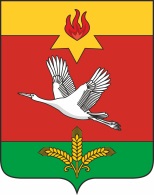 АдминистрацияПривольненского сельского поселенияСветлоярского муниципального района Волгоградской области404191 п. Привольный улица Сорокина, д. 2 тел/факс (84477) 6-63-23ОКПО 04125106   ОГРН  1023405960962   ИНН 3426010998   КПП 342601001              ПОСТАНОВЛЕНИЕот «16» июня 2022 г.                 № 46О внесении изменений в постановление администрации Привольненского сельского поселения Светлоярского муниципального района Волгоградской области    от "17"сентября 2021г. № 53 "Об утверждении административного регламента предоставления муниципальной услуги «Продажа земельных участков, находящихся в муниципальной Привольненского сельского поселения Светлоярского муниципального района Волгоградской области, без проведения торгов"В соответствии с федеральными законами от 06.10.2003 № 131-ФЗ "Об общих принципах организации местного самоуправления 
в Российской Федерации", от 27.07.2010 № 210-ФЗ "Об организации предоставления государственных и муниципальных услуг", от 14.03.2022 № 58-ФЗ "О внесении изменений в отдельные законодательные акты Российской Федерации", постановлениями Правительства Российской Федерации от 26.03.2016 № 236 "О требованиях к предоставлению
в электронной форме государственных и муниципальных услуг",
от 09.04.2022 № 629 "Об особенностях регулирования земельных отношений в Российской Федерации в 2022 году" и Уставом Привольненского сельского поселения   постановляет:1. Внести в административный регламент предоставления муниципальной услуги "Продажа земельных участков, находящихся
 в муниципальной собственности Привольненского сельского поселения Светлоярского муниципального района Волгоградской области, без проведения торгов", утвержденный постановлением администрации Привольненского сельского поселения Светлоярского муниципального района Волгоградской области    от "17" сентября 2021г. № 53 следующие изменения:1) пункт 1.2 дополнить абзацем следующего содержания:"- земельного участка, предназначенного для ведения личного подсобного хозяйства за границами населенного пункта, ведения гражданами садоводства или огородничества для собственных нужд
и предоставленных в аренду гражданину, при условии отсутствия
у уполномоченного органа, предусмотренного статьей 39.2 ЗК РФ, информации о выявленных в рамках государственного земельного надзора и неустраненных нарушениях законодательства Российской Федерации при использовании такого земельного участка (подп. "а" п. 1 постановления Правительства Российской Федерации от 09.04.2022 № 629 
"Об особенностях регулирования земельных отношений в Российской Федерации в 2022 году").";2) в абзаце четвертом пункта 1.3.2 слова «, в государственной информационной системе «Портал государственных и муниципальных услуг (функций) Волгоградской области» (http://uslugi.volganet.ru) (далее – Региональный портал государственных и муниципальных услуг), (далее также именуются – информационные системы)" исключить;3) дополнить пунктом 2.4.4 следующего содержания: "2.4.4. В соответствии с постановлением Правительства Российской Федерации от 09.04.2022 № 629 "Об особенностях регулирования земельных отношений в Российской Федерации в 2022 году" сроки предоставления муниципальной услуги, установленные пунктами 2.4.2
и 2.4.3 настоящего административного регламента, в 2022 году составляют:для принятия и направления заявителю решения о предварительном согласовании (об отказе в предварительном согласовании) представления земельного участка – не более 14 календарных дней;  для рассмотрения заявления о предоставлении земельного участка и направления заявителю проекта договора купли-продажи земельного участка в трех экземплярах или решения об отказе в предоставлении земельного участка – не более 14 календарных дней. Административные процедуры, предусмотренные разделом 3 настоящего административного регламента, осуществляются в 2022 году
в сокращенные сроки, обеспечивающие соблюдение установленных
в настоящем пункте сроков предоставления муниципальной услуги.";4) в пункте 2.5:   дополнить абзацем шестнадцатым следующего содержания:"постановление Правительства Российской Федерации от 09.04.2022 № 629 "Об особенностях регулирования земельных отношений
в Российской Федерации в 2022 году" (Официальный интернет-портал правовой информации http://www.pravo.gov.ru, 12.04.2022, "Собрание законодательства Российской Федерации", 18.04.2022, № 16, ст. 2671);";абзацы шестнадцатый-двадцатый считать абзацами семнадцатым-двадцать первым;5) в пункта 2.6.1.1: абзацы двадцать второй – двадцать седьмой исключить;   	дополнить абзацами следующего содержания:"Заявление в форме электронного документа подписывается
по выбору заявителя:- простой электронной подписью заявителя (представителя заявителя);- усиленной (квалифицированной, неквалифицированной) электронной подписью заявителя (представителя заявителя).Сертификат ключа проверки усиленной неквалифицированной электронной подписи должен быть создан и использоваться в инфраструктуре, обеспечивающей информационно-технологическое взаимодействие информационных систем, используемых для предоставления государственных и муниципальных услуг в электронной форме, которая создается и проверяется с использованием средств электронной подписи и средств удостоверяющего центра, имеющих подтверждение соответствия требованиям, установленным федеральным органом исполнительной власти в области обеспечения безопасности, а также при наличии у владельца сертификата ключа проверки ключа простой электронной подписи, выданного ему при личном приеме."; 6) в пункте 2.6.2.1: абзацы двадцать первый – двадцать шестой исключить;   	 дополнить абзацами следующего содержания:"Заявление в форме электронного документа подписывается по выбору заявителя:- простой электронной подписью заявителя (представителя заявителя);- усиленной (квалифицированной, неквалифицированной) электронной подписью заявителя (представителя заявителя).Сертификат ключа проверки усиленной неквалифицированной электронной подписи должен быть создан и использоваться в инфраструктуре, обеспечивающей информационно-технологическое взаимодействие информационных систем, используемых для предоставления государственных и муниципальных услуг в электронной форме, которая создается и проверяется с использованием средств электронной подписи и средств удостоверяющего центра, имеющих подтверждение соответствия требованиям, установленным федеральным органом исполнительной власти в области обеспечения безопасности, а также при наличии у владельца сертификата ключа проверки ключа простой электронной подписи, выданного ему при личном приеме.";7) в пункте 2.13:	в абзаце третьем слова ", информационной системе" исключить;абзац четвертый изложить в следующей редакции:  "- при поступлении заявления в форме электронного документа, в том числе посредством Единого портала государственных и муниципальных услуг – не позднее 1 рабочего дня, следующего за днем поступления заявления в уполномоченный орган.";8) в абзаце четырнадцатом пункта 2.14.4 слова "на Региональном портале государственных и муниципальных услуг (http://uslugi.volganet.ru), а также" исключить;9) абзац четвертый пункта 3.1.6 изложить в следующей редакции:"- при поступлении заявления в электронной форме, в том числе посредством Единого портала государственных и муниципальных услуг:";10) пункт 3.4.2 дополнить абзацем третьим следующего содержания:"При поступлении заявления от гражданина о предоставлении земельного участка, предусмотренного абзацем девятым пункта 1.2 настоящего административного регламента, уполномоченный орган направляет межведомственный запрос о предоставлении информации
о выявленных в рамках государственного земельного надзора
и неустраненных нарушениях законодательства Российской Федерации при использовании такого земельного участка в органы, в распоряжении которых находится указанная информация (запрос направляется при отсутствии в распоряжении уполномоченного органа соответствующей информации).";11) абзац четвертый пункта 3.7.6 дополнить словами ", в том числе посредством Единого портала государственных и муниципальных услуг";12) дополнить пунктами 3.11, 3.11.1- 3.11.5 следующего содержания:"3.11. Порядок осуществления административных процедур в электронной форме, в том числе с использованием Единого портала государственных и муниципальных услуг.3.11.1. При предоставлении уполномоченным органом муниципальной услуги в электронной форме посредством Единого портала государственных и муниципальных услуг заявителю обеспечивается выполнение следующих действий: получение информации о порядке и сроках предоставления муниципальной услуги;запись на прием в уполномоченный орган для подачи запроса 
о предоставлении муниципальной услуги (далее – запрос);формирование запроса;прием и регистрация уполномоченным органом запроса и иных документов, необходимых для предоставления муниципальной услуги;получение результата предоставления муниципальной услуги;получение сведений о ходе выполнения запроса;осуществление оценки качества предоставления муниципальной услуги;досудебное (внесудебное) обжалование решений и действий (бездействия) органа (организации), должностного лица органа (организации) либо муниципального служащего;анкетирование заявителя (предъявление заявителю перечня вопросов и исчерпывающего перечня вариантов ответов на указанные вопросы) в целях определения варианта муниципальной услуги, предусмотренного административным регламентом предоставления муниципальной услуги, соответствующего признакам заявителя;предъявление заявителю варианта предоставления муниципальной услуги, предусмотренного административным регламентом предоставления муниципальной услуги.   3.11.2. Для предоставления муниципальной услуги с использованием Единого портала государственных и муниципальных услуг заявитель заполняет форму, в которой необходимо указать сведения, необходимые для получения услуги. Обязательные к заполнению поля отмечаются звездочкой.  3.11.3. Заявление считается отправленным после получения заявителем соответствующего электронного уведомления в личный кабинет заявителя или его представителя на Едином портале государственных и муниципальных услуг.  3.11.4. В ходе предоставления муниципальной услуги заявитель получает уведомления о статусе услуги в личном кабинете заявителя или его представителя на Едином портале государственных и муниципальных услуг.  3.11.5. Заявителю в качестве результата предоставления услуги обеспечивается возможность получения электронного документа, подписанного с использованием квалифицированной подписи.  При получении результата предоставления услуги на Едином портале государственных и муниципальных услуг в форме электронного документа дополнительно обеспечивается возможность получения по желанию заявителя документа на бумажном носителе, подтверждающего содержание электронного документа.  Информация об электронных документах - результатах предоставления услуг, в отношении которых предоставляется возможность, предусмотренная абзацем вторым настоящего пункта, размещается оператором Единого портала государственных и муниципальных услуг в едином личном кабинете или в электронной форме запроса.  Возможность получения результата предоставления услуги в форме электронного документа или документа на бумажном носителе обеспечивается заявителю в течение срока действия результата предоставления услуги (в случае если такой срок установлен нормативными правовыми актами Российской Федерации).";13) в абзацах втором-четвертом пункта 5.2 слова "либо регионального портала государственных и муниципальных услуг" исключить.2. Настоящее постановление вступает в силу после его официального обнародования.Глава Привольненскогосельского поселения	                                                                                   О.В. Малиновская